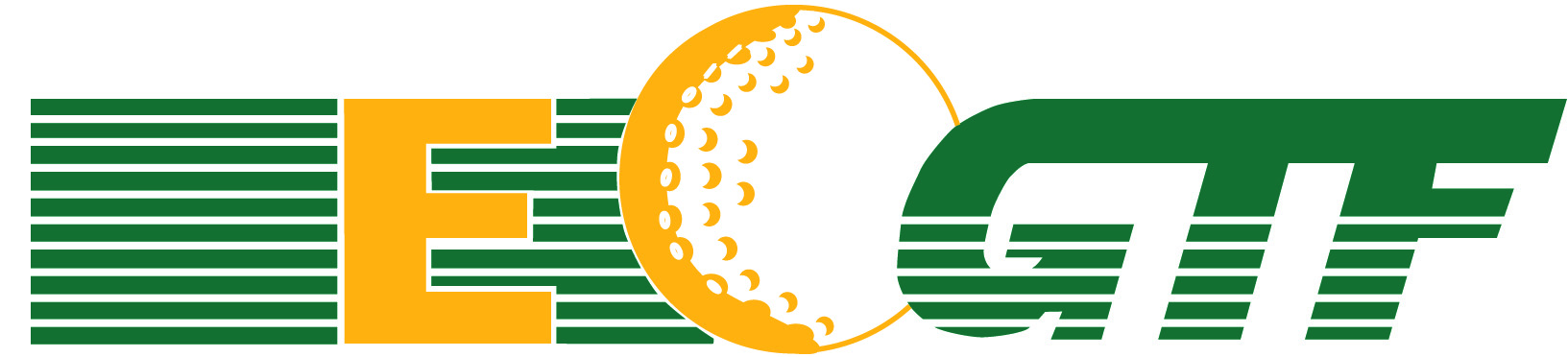 COACHING VOUCHERTHIS VOUCHER ENTITLES THE BEARERNAME:TO                    LESSONS  FROM THE PROFESSIONALVENUEDATE PURCHASEDVALID FOR 12 MONTHS FROM DATE OF PURCHASEPLEASE CONTACT –              -HEAD PROFESSIONAL  TO ARRANGE  YOUR  LESSONSPROFESSIONALMOBILE EMAIL- 